白银市白银区人民政府2019年政府信息公开工作年度报告本报告根据新修订《中华人民共和国政府信息公开条例》（国务院令第711号，以下简称《新条例》）要求编写而成。一、 政府信息公开工作总体情况(一) 主动公开政府信息的数量1.提高政务公开质量。坚持公开为常态，不公开为例外，通过“白银区人民政府”门户网站全面、准确、及时、权威地发布政府信息。2019年，主动公开信息19758条，其中乡镇街道主动公开10222条，区直部门主动公开9536条。2008年-2019年政府信息公开数（单位：条）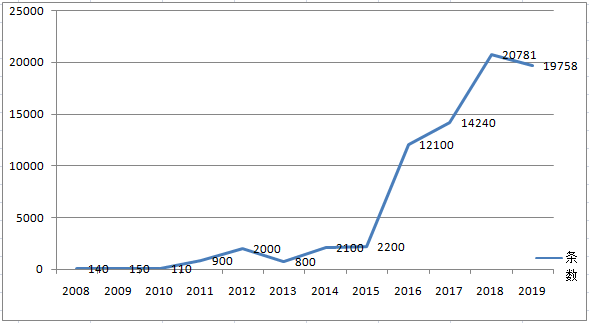 2.深化重点领域公开。坚持以服务群众为中心目标，把群众最关心、最需要了解的事项公开作为政务公开的重点。2019年，白银区门户网站信息公开专栏主动公开信息5263条，其中重点领域信息3019条。3.严格落实政策解读。严格按照“谁起草谁解读”的原则，规范解读内容和形式，拓宽解读渠道，做到文件解读同步起草、同步审签、同步发布。同时，要求各单位主要负责同志履行好重大政策“第一解读人”职责，年内解读重要政策措施不少于三次。2019年，共发布政策解读信息800余条，其中领导解读147条，本部门文件解读30余条，积极转载发布国、省、市各类政策措施620余条。4.是切实加强政务舆情回应。2019年共收到区网站网名留言96条，收到办理市长热线1594件（办结1473件，正在办理中121件），上报市总值班室白银区值班信息104期，通过OA公告、微信、短信发布天气预报、气象预警80余条；在新浪微博、百度贴吧、掌上白银等新媒体监测到9条负面舆情，经各部门密切配合，线上线下有效联动，成功应对处置了舆情，有力确保了全区网络舆情态势平稳可控。（二）依申请公开根据《新条例》要求，制定依申请公开指南，规范依申请公开办理流程，严格受理依申请公开信息。2019年，白银区通过邮寄、依申请公开信箱等途径收到依申请公开11件，区政府办公室根据申请人要求，采取了邮寄、电子邮箱回复、自行领取等答复方式，全部及时答复。（三）政府信息管理及平台建设1.大力推进政务服务“一网、一门、一次”改革，有效推进“一网通办”。依托甘肃政务服务网白银区子站实行网上在线办理，信息实时推送、充分共享、协同应用。截至目前，白银区涉及的政务服务事项523项，其中517项已开通在线申报办理功能，网上可办率率达97.73%。2. 加快一体化政务服务平台建设。一是改版升级甘肃政务服务网白银区子站。经市级统一牵头，白银区在甘肃政务服务网总体框架风格统一的情况下，已完成具有白银区特色的甘肃政务服务网子站的改版升级。同时，及时更新加载各板块信息，确保办事群众看到的信息及时准确。二是推行新版行政审批办公系统上线运行。目前，白银区新版行政审批办公系统已升级上线，逐步实现了受审分离事项统一窗口受理、线上申报预审、办理、线下申报办理、审批过程跟踪、办件信息管理、特殊业务审核、线上线下权力事项材料信息统一、业务多维度统计以及请假管理等功能，并完成了与权力事项系统和甘肃省政务服务网子站的对接。（四）政府信息公开工作的监督保障一是为使政务公开工作不流于形式，不走过场，白银区着力建立政务公开长效机制，使政务公开成为一种自觉的意识和行为。目前被纳入政府信息公开重点考核的单位共49个，其中区直部门和区属部门39个，乡镇街道10个。各乡镇街道、区政府各部门普遍成立了由主要领导负责，有专职工作人员的领导小组，做到了领导有组织、工作有步骤、任务有目标，确保各项制度落到实处。二是召开白银区政务公开领导小组会议1次，安排部署全区政务公开工作，确保机构改革后政务公开工作机制顺畅，工作有序开展。三是组织政务公开业务培训1次，全区涉及政务公开单位全部参加。一是解读新修订《中华人民共和国政府信息公开条例》（以下简称新条例）；二是对政务公开目录建设提出工作要求；三是对依申请公开规范重点讲解。       二、主动公开政府信息情况        三、收到和处理政府信息公开申请情况        白银区政府信息申请公开渠道畅通，设置的申请途径主要有信箱申请、电子邮箱、申请人邮寄、电话申请、当面申请等途径。2019年，共接受收到申请公开信息11件。申请区政府办公室根据申请人要求，采取了邮寄、电子邮箱回复、自行领取等答复方式，全部及时答复。 四、政府信息公开行政复议、行政诉讼情况       五、政府信息公开工作存在的问题及改进措施       （一）存在问题       1. 乡镇（街道）、各部门单位政府信息公开工作机制不畅。主要表现在部分乡镇街道、部门单位基础设施不完善、人员配备不足，影响了政府信息公开工作的有序开展。       2.“一网通办”平台建设推进困难。一体化政务服务平台建设进度缓慢，部分专网系统与全市一体化政务服务平台没有对接，无法实现事项信息的互联互通，“一网通办”推进困难，政府信息公开数据报送系统没有按时完成。       （二）改进措施1.健全机制，确保政府信息公开工作有序开展。全面提高政府信息公开平台涉及单位对政府信息公开工作的认识，切实加强领导，强化工作机构职能，形成主要领导亲自抓、分管领导具体抓、专门股室抓落实的工作体系，确保工作常态化。实行一日一读网、一月一更新、一季一互査、一年一考评长效工作机制。一日一读网即政务公开专职人员每天坚持读网自查；一月一更新即当月信息按时公开，确保公开信息的时效性、准确性；一季一互查即政务公开办每季度对各乡镇街道、区直各部分单位信息公开内容进行读网检查，检查结果进行通知并要求限时整改，一年一考评即每年年底对白银区政府信息公开工作进行综合考核，评出优劣。通过健全机制，强化监督，确保政务公开工作有序开展。       2.积极推进一体化平台建设和行政审批制度改革。一是加快一体化平台建设，督促万维公司完成白银区政府信息公开工作数据报送系统，确保2020年数据报送工作正常开展。二是进一步压减行政许可事项。承接落实好国务院和省市取消、下放和调整行政审批事项。组织各部门清理各类变相审批和许可，对以备案、登记、注册、目录、年检、监制、认定、认证、专项计划等形式变相设置审批的违规行为进行整治。三是加快制定政务服务事项清单和推进政务服务标准化。依据全省标准统一的行政权力事项目录清单，以依申请办理的行政权力事项为重点，推动实现同一事项名称、编码、依据、类型等基本要素与省、市相统一。编制公共服务事项清单及办事指南，全面梳理教育、医疗、住房、社保、民政、扶贫、公共法律服务等与群众日常生产生活密切相关的公共服务事项，逐步推进公共服务事项规范化。       六、其他需要报告的事项       白银区政府信息公开公开工作没有其他需要报告的事项。第二十条第（一）项第二十条第（一）项第二十条第（一）项第二十条第（一）项信息内容本年新
  制作数量本年新
  公开数量对外公开总数量规章　　0 0　0规范性文件　　7 5　12第二十条第（五）项第二十条第（五）项第二十条第（五）项第二十条第（五）项信息内容上一年项目数量本年增/减处理决定数量行政许可　166　+4　6473其他对外管理服务事项　171　0　298596第二十条第（六）项第二十条第（六）项第二十条第（六）项第二十条第（六）项信息内容上一年项目数量本年增/减处理决定数量行政处罚　874　0　323行政强制　91　0　11第二十条第（八）项第二十条第（八）项第二十条第（八）项第二十条第（八）项信息内容上一年项目数量            本年增/减            本年增/减行政事业性收费　    19                    0                    0第二十条第（九）项第二十条第（九）项第二十条第（九）项第二十条第（九）项信息内容采购项目数量采购总金额采购总金额政府集中采购　35个  16744.15万元   16744.15万元 （本列数据的勾稽关系为：第一项加第二项之和，等于第三项加第四项之和）（本列数据的勾稽关系为：第一项加第二项之和，等于第三项加第四项之和）（本列数据的勾稽关系为：第一项加第二项之和，等于第三项加第四项之和）申请人情况申请人情况申请人情况申请人情况申请人情况申请人情况申请人情况（本列数据的勾稽关系为：第一项加第二项之和，等于第三项加第四项之和）（本列数据的勾稽关系为：第一项加第二项之和，等于第三项加第四项之和）（本列数据的勾稽关系为：第一项加第二项之和，等于第三项加第四项之和）自然人法人或其他组织法人或其他组织法人或其他组织法人或其他组织法人或其他组织总计（本列数据的勾稽关系为：第一项加第二项之和，等于第三项加第四项之和）（本列数据的勾稽关系为：第一项加第二项之和，等于第三项加第四项之和）（本列数据的勾稽关系为：第一项加第二项之和，等于第三项加第四项之和）自然人商业企业科研机构社会公益组织法律服务机构其他总计一、本年新收政府信息公开申请数量一、本年新收政府信息公开申请数量一、本年新收政府信息公开申请数量 8 21  11二、上年结转政府信息公开申请数量二、上年结转政府信息公开申请数量二、上年结转政府信息公开申请数量0 三、本年度办理结果（一）予以公开（一）予以公开510010 7三、本年度办理结果（二）部分公开（区分处理的，只计这一情形，不计其他情形）（二）部分公开（区分处理的，只计这一情形，不计其他情形）100001 三、本年度办理结果（三）不予公开1.属于国家秘密0 三、本年度办理结果（三）不予公开2.其他法律行政法规禁止公开 0三、本年度办理结果（三）不予公开3.危及“三安全一稳定”0 三、本年度办理结果（三）不予公开4.保护第三方合法权益100000 1三、本年度办理结果（三）不予公开5.属于三类内部事务信息 0三、本年度办理结果（三）不予公开6.属于四类过程性信息0 三、本年度办理结果（三）不予公开7.属于行政执法案卷0 三、本年度办理结果（三）不予公开8.属于行政查询事项 0三、本年度办理结果（四）无法提供1.本机关不掌握相关政府信息100000 1三、本年度办理结果（四）无法提供2.没有现成信息需要另行制作 0三、本年度办理结果（四）无法提供3.补正后申请内容仍不明确 0三、本年度办理结果（五）不予处理1.信访举报投诉类申请 0三、本年度办理结果（五）不予处理2.重复申请100000 1三、本年度办理结果（五）不予处理3.要求提供公开出版物 0三、本年度办理结果（五）不予处理4.无正当理由大量反复申请 0三、本年度办理结果（五）不予处理5.要求行政机关确认或重新出具已获取信息 0三、本年度办理结果（六）其他处理（六）其他处理000000 0三、本年度办理结果（七）总计（七）总计91001011 四、结转下年度继续办理四、结转下年度继续办理四、结转下年度继续办理  0 行政复议行政复议行政复议行政复议行政复议行政诉讼行政诉讼行政诉讼行政诉讼行政诉讼行政诉讼行政诉讼行政诉讼行政诉讼行政诉讼结果维持结果纠正其他结果尚未审结总计未经复议直接起诉未经复议直接起诉未经复议直接起诉未经复议直接起诉未经复议直接起诉复议后起诉复议后起诉复议后起诉复议后起诉复议后起诉结果维持结果纠正其他结果尚未审结总计结果维持结果纠正其他结果尚未审结总计结果维持结果纠正其他结果尚未审结总计0 01 010 0  000  00 0  0 0